Home Learning activities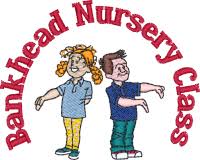 Fine Motor Skills April 2020Fine motor skills involve the use of the hand, fingers and thumb. They help children perform important tasks like feeding themselves, grasping toys, buttoning and zipping clothes, drawing, writing and more. Before we encourage children to draw or write we can be developing their fine motor skills in other ways. Please find below some ideas for developing your child’s fine motor skills. I’ve tried to collate ideas which include items you may find around the home. Again, these are all ‘suggested activities’, the weather is so beautiful at the moment…even take some of these ideas outdoors!                  Stay safe and take care, Mrs McGregor x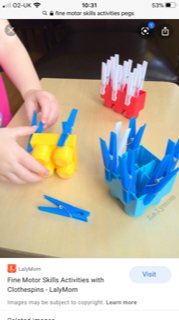 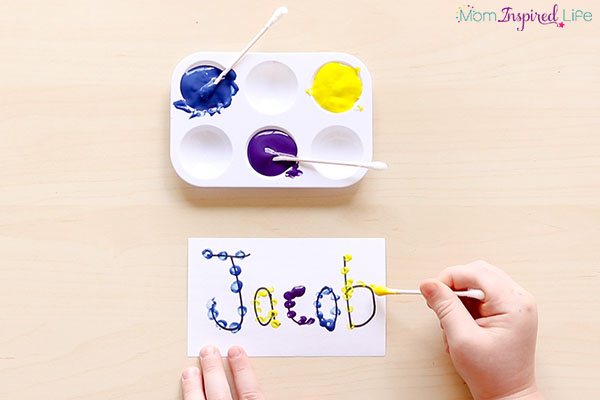 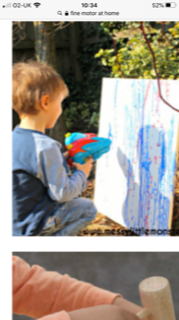 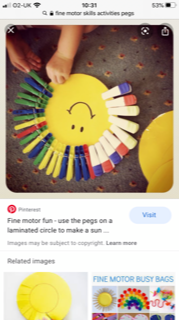 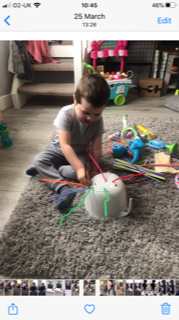 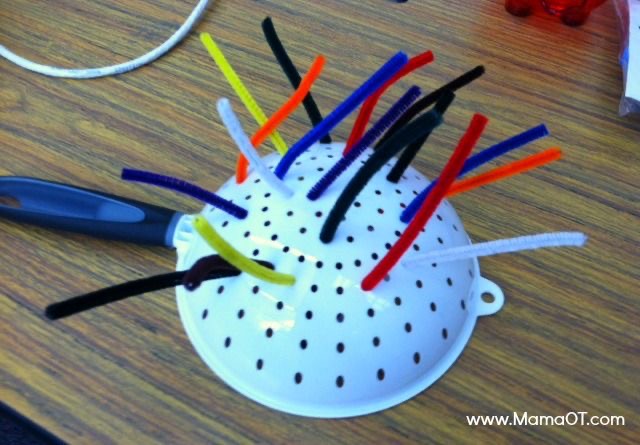 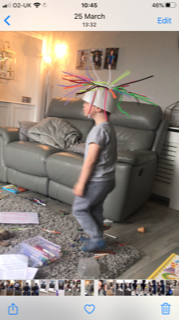 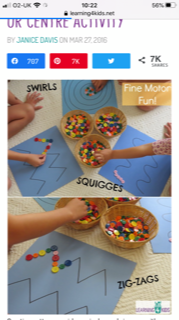 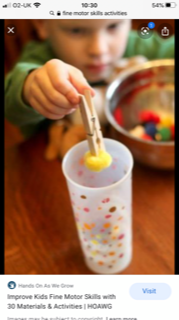 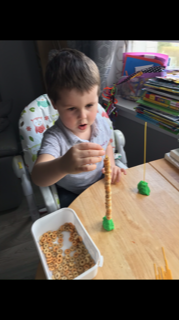 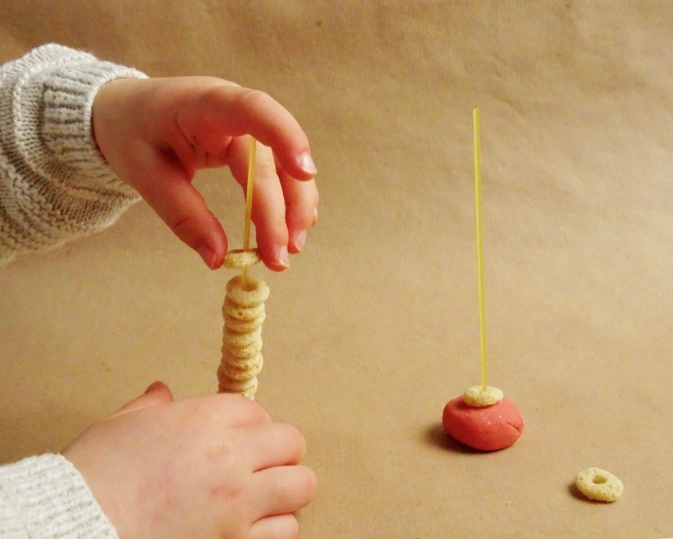 